NAVODILA: sreda, 25.03.2020Učiteljica Mateja Arh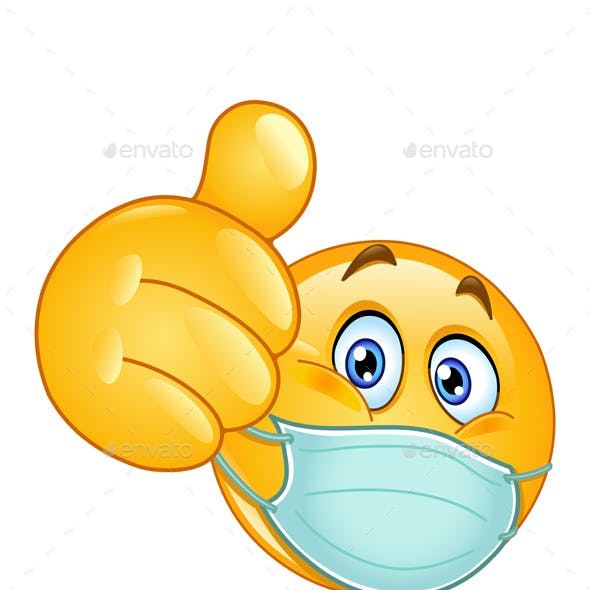                                               OSTANITE DOMA IN BODITE ZDRAVI!!!1. MY FAVOURITE SPORT:֎ Predstavi izbrani šport.

Predstavitev mora vsebovati naslednje podatke:
- kakšen šport je to (individual/team, indoor/outdoor ...),
- kje se ukvarjamo s tem športom (dvorana, igrišče ...),
- kako se imenuje športnik, ki se ukvarja s tem športom,
- kakšno opremo potrebujejo športniki,
- vsaj 3 zanimivosti o izbranem športu.

Predstavitev naj bo dolga največ 3 minute. Za pomoč in boljšo ponazoritev pripravi powerpoint predstavitev s slikami/fotografijami in ključnimi besedami (ne povedmi).Ne pozabi na VIRE: spletne strani, knjige od koder boš vzel/-a določene podatke!!!

Work hard, do your best and have fun!֎ Narejeno prezentacijo vadi doma = moja skupina bo to temo pokrila pri govornem nastopu iz katerega boste dobili  eno ustno oceno.Besedilo za govorni nastop napiši v Wordovem dokumentu in mi ga pošlji na email naslov, da ga pregledam in ti dam povratno informacijo. Ko se bomo ponovno srečali, določimo datume nastopov in vse ostale stvari.֎ Za sošolce pa naredi izroček, ki naj vsebuje:kratek povzetek tistega, kar boš predstavil/-a.5 - 8 novih besed, ki jih boš uporabil/-a v svojem besedilu brez prevoda.eno nalogo vezano na tvoje besedilo ( true/false; matching activity; questions,…)ime, priimek, razredMoj email naslov: mateja.arh@oskoroskabela.siDatum oddaje vašega besedila + izroček ( po emailu): 01.04.2020!!!